Town of Norwell – County of Plymouth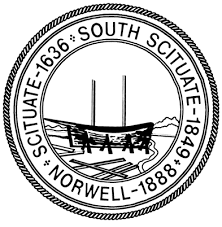 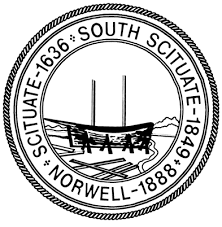 Planning DepartmentNorwell Town Offices, Room 112345 Main StreetNorwell, Massachusetts 02061Phone: (781) 659-8021Fax: (781) 659-7795www.townofnorwell.net Schedule of FeesApproval Not Required (ANR) Plans (Form A):Filing Fee (Per Application):	$200Fee per new ZBL-conforming lots:	$250Fee per all other lots with altered lot lines	$100Preliminary Subdivision Plans (Form B):Filing Fee (Per Application):	$550Fee per proposed lot/unit*:	$110Open Space Residential Design (OSRD) Development Plans (Form O):Filing Fee (Per Application):	$2,200Engineering Review Fee:(Up to 19 lots/units):	$5,000 (replenish at $3,000)(20 or more lots/units):	$20,000 (replenish at $3,000)Definitive Subdivision Plans (Form C):Filing Fee (Per Application):(Up to 19 lots/units):	$5,500(20 or more lots/units):	$16,500Fee per proposed lot/unit*:	$1,100Engineering Review Fee:(Up to 19 lots/units):	$5,000 (replenish at $3,000)(20 or more lots/units):	$20,000 (replenish at $3,000)Surety (Form F & G):Review of initial surety documents:	$550Review of substitution surety documents:	$275Review & Release of each lot/unit from surety provisions:	$110Site Plan Review (Form H):Engineering Review Fee:	$5,000 (replenish at $3,000)Public Hearing Advertising & Related Fees:All costs associated with publishing required public hearing notices, together with any postage and printing with regard to any amendment to the Norwell Town Code, (Zoning, Charter, Town Bylaws, and Board/Department Rules & Regulations), not sponsored by the Planning Board, including Citizen’s Petitions or other Town Departments, Boards, Committees, and Commissions, shall be billed to and paid by said parties prior to any public hearing. Engineering Review Fees:The Planning Board hereby provides, under MGL. c.44 §53G and pursuant to MGL. c.41 §81Q, that Applicants shall pay reasonable fees for the employment of outside consultants to provide the Planning Board with technical and legal assistance and that Applicants shall pay such fees in advance into a special review fee account or series of accounts to be established by Town Treasurer-Collector. 